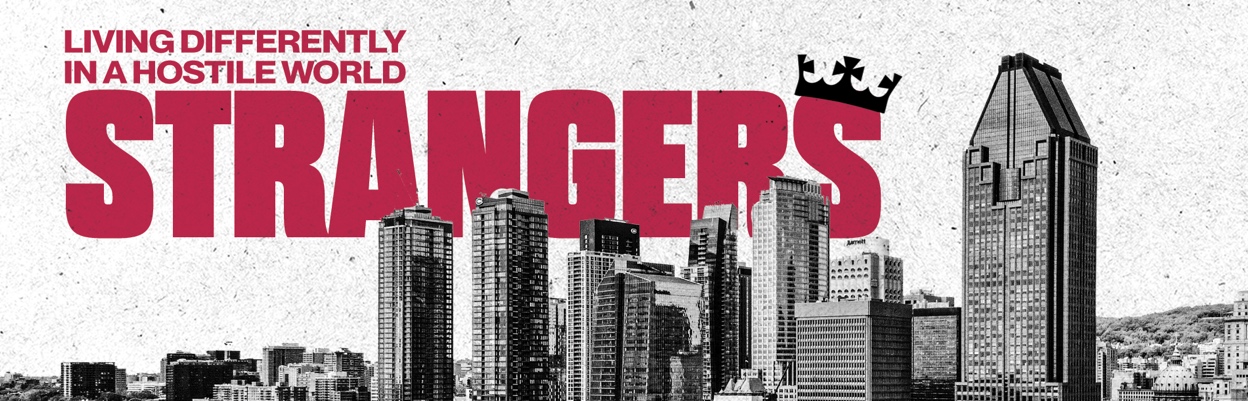 LESSON 25SHARING CLASSSharing Class is a time to look back and celebrate what we’ve learned throughout the year.  This Lesson is designed to help you in your time of reflection. You might want to refer to your Lessons and lecture notes, the “Memory Verses”, or “My Main Thing” document as you answer these questions.  1. From our study of the letters of Peter and John, which verse or reflection on how we are to live as STRANGERS did you love or need in this season and why?2.  What truth or quote from a lecture had a great influence on your day to day life as a follower of Jesus or deepened your understanding of God’s desire for you, and in what way?3.	Share how you have seen the Lord answer a personal prayer request this year.4.	How has this study altered your attitude toward God, toward your brothers and sisters in Christ, or toward the world?5.  What is the main thing that has challenged or encouraged you to live more hopeful, truthful, holy, loving, serving, hospitable, sacrificial, and truly free for the renown of Jesus, from:The letters of PeterThe letters of John